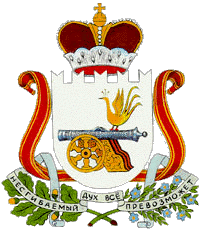 АДМИНИСТРАЦИЯ  МУНИЦИПАЛЬНОГО   ОБРАЗОВАНИЯ«ХИСЛАВИЧСКИЙ   РАЙОН» СМОЛЕНСКОЙ  ОБЛАСТИП О С Т А Н О В Л Е Н И Еот  29 ноября  2017 г. № 564О внесении изменений в муниципальную программу «Управление муниципальными финансами муниципального образования «Хиславичский район» Смоленской области» на 2014-2020 годы         Администрация муниципального образования «Хиславичский район» Смоленской области  п о с т а н о в л я е т:Внести в муниципальную программу «Управление муниципальными финансами муниципального образования «Хиславичский район»  Смоленской области» на 2014-2020 годы  утвержденную постановлением Администрации  муниципального образования «Хиславичский район» Смоленской области от 06.11.2013г. №300 (  ред. Постановлений Администрации муниципального образования «Хиславичский район» Смоленской области № 144 от 28.05.2014, № 179 от 02.07.2014, № 233 от 02.09.2014, № 258 от 29.09.2014, № 364 от 12.12.2014,  № 423 от 31.12.2014, .№ 351 от 12.09.2016. № 409 от 31.10.2016. № 443 от 14.11.2016,№022 от 18.01.2017.№125 от 15.03.2017г.) следующие изменения:   1) в Паспорте программы :         -  цифру «124670,4» заменить цифрой «124761,6»;          - цифру «31358,1» заменить цифрой «31449,6»;         - цифру «23195,4» заменить цифрой «23286,9»;         - цифру «5357,8» заменить цифрой «5449,3»;   2) в разделе 4 Паспорта программы:         -  цифру «124670,4» заменить цифрой «124761,6»;          - цифру «23195,4»   заменить цифрой «23286,9»;       3)В паспорте подпрограммы «Выравнивание бюджетной обеспеченности поселений муниципального образования»                                            -  цифру «94389,1» заменить цифрой «94480,6»;          - цифру «18009,4» заменить цифрой «18100,9»;4) раздел 3 «Перечень основных мероприятий подпрограммы» дополнить абзацем:           - Осуществление  мер по обеспечению сбалансированности бюджетов поселений Хиславичского района Смоленской области   5) в разделе 4 Паспорта подпрограммы: 	   -  цифру «94389,1» заменить цифрой «94480,6»;        - цифру «18009,4» заменить цифрой «18100,9»;6) Информация о ресурсном обеспечении реализации подпрограммы за счет средств областного и местного бюджета по годам реализации подпрограммы дополнить пунктом 3:7) Приложение 1 к муниципальной программе дополнить пунктом 13 8) Приложение 2 к муниципальной программе дополнить пунктом 3.3. 3.Осуществление  мер по обеспечению сбалансированности бюджетов поселений Хиславичского района Смоленской областиФинансовое управление администрации муниципального образования «Хиславичский район» Смоленской области91,591,5113Перечисление сумм дотаций на сбалансированность  бюджетов поселений %100,0----3.2.Расчет и перечисление сумм дотаций на сбалансированность бюджетов поселенийФинансовое управление администрации муниципального образования «Хиславичский район» Смоленской областисредства местного бюджета91,5100Глава муниципального образования «Хиславичский район» Смоленской области                                           П.П. ШахновОтп. 1 экз. – в делоИсп. И.В.Романенкова«_____» ____________ 2017 г.